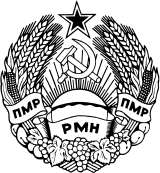 Запрос ценовой информации Государственная служба экологического контроля и охраны окружающей среды Приднестровской Молдавской Республики планирует проведение закупки в соответствии с планом закупок на 2024 год и с требованиями Закона Приднестровской Молдавской Республики «О закупках в Приднестровской Молдавской Республике» от 26 ноября 2018 года №' 318-3-VI,  для изучения рынка стоимости работ по проведению Первого этапа лесоустроительных работ в государственном лесном фонде Приднестровской Молдавской Республики (ГУП «Приднестровье-лес») в 2024 года, просим предоставить информацию о стоимости работ (услуг) согласно перечня Приложение к запросу. Также просим сообщить о возможности выполнения выше указанных работ.Источник финансирования – Республиканский экологический фонд.Условия оплаты – Возможно осуществление предоплаты до 50 % от суммы контракта. Расчет за выполненные Работы производится Заказчиком в безналичной форме путем перечисления денежных средств в рублях ПМР на расчетный счет Подрядчика.Срок действия контракта по 31 декабря 2024год, а в части расчетов до полного исполнения сторонами всех обязательств.Ценовую информацию необходимо представить до 16:00 18.04.2024г. на электронный адрес ecology.gs.pmr@gmail.com или факс 0533 2-16-16Проведение данной процедуры сбора информации не влечет за собой возникновение каких-либо обязательств со стороны заказчика.При предоставлении предложений в обязательном порядке указывать:- ссылку на данный запрос;- реквизиты вашего документа (№, дата);- стоимость работ за единицу;- общую сумму контракта на условиях, указанных в данном запросе;- срок действия цены.         По возникающим вопросам обращаться по телефону 533 21616.Техническое задание на выполнение работ и услуг по государственному заказу по проведение Первого этапа лесоустроительных работ в государственном лесном фонде Приднестровской Молдавской Республики (ГУП «Приднестровье-лес») в 2024 годаНазвание проводимой разработки: I этап Лесоустроительных работ в Государственном лесном фонде Приднестровской Молдавской Республики.Срок исполнения: с 1 мая 2024 года по 31 декабря 2024.Подготовительные работы (срок 1 мая 2024 года по 31 мая 2024 года):Изучение действующего законодательства в области лесных ресурсов Приднестровской Молдавской Республики.Проведение аэрофотосъемки территорий Государственного лесного фонда Приднестровской Молдавской Республики (Кицканское лесничество и Григориопольское лесничество ГУП «Приднестровье-лес»).Осуществление обработки ортофотопланов полученных в результате проведения аэрофотосъемки территорий Государственного лесного фонда Приднестровской Молдавской Республики (Кицканское лесничество и Григориопольское лесничество ГУП «Приднестровье-лес»).Проведение работ по закладке пробных площадей на территории Государственного лесного фонда Приднестровской Молдавской Республики (Кицканское лесничество и Григориопольское лесничество ГУП «Приднестровье-лес») до 20 пробных площадей.Осуществление выборки документов по проводим работам в Государственном лесном фонде Приднестровской Молдавской Республики (Кицканское лесничество и Григориопольское лесничество ГУП «Приднестровье-лес»).Проведение Первого лесоустроительного совещания с Исполнителем работ, Заказчиком и сотрудниками ГУП «Приднестровье-лес».Полевые работы (срок с 1 июня 2024 года по 1 ноября 2024 года):Осуществление дешифровки полученных снимков аэрофотосъемки территорий Государственного лесного фонда Приднестровской Молдавской Республики (Кицканское лесничество и Григориопольское лесничество ГУП «Приднестровье-лес»).Проведение натурной таксации территорий Государственного лесного фонда Приднестровской Молдавской Республики (Кицканское лесничество и Григориопольское лесничество ГУП «Приднестровье-лес»).Осуществление закладки круговых реласкопических площадок на территории Государственного лесного фонда Приднестровской Молдавской Республики (Кицканское лесничество и Григориопольское лесничество ГУП «Приднестровье-лес»).Оформление карточек таксации и АФС территорий Государственного лесного фонда Приднестровской Молдавской Республики (Кицканское лесничество и Григориопольское лесничество ГУП «Приднестровье-лес»).Сдача полевых материалов в камеральную обработку.Прочие полевые работы.Проведение камеральных работ (срок с 1 ноября 2024 года по 15 декабря 2024 года):Осуществление оцифровки полевых материалов с целью получения лесоустроительной документации (планшеты, планы, схемы, таксационное описание, ведомости проектируемых мероприятий, пояснительные записки).Основные параметры и технические требования: Персонал исполнителей должен иметь квалификацию, позволяющую выполнить работы и оказать услуги, предусмотренные Техническим заданием.Исполнитель должен обладать необходимым для выполнения работ и оказания услуг материально-техническими ресурсами.Результаты выполнения работ и оказания услуг должны быть представлены заказчику в виде таксационного описания и иных лесоустроительных документах.Промежуточные и итоговые результаты проведения работ и оказания услуг предоставляются Заказчику в установленном договором порядке.